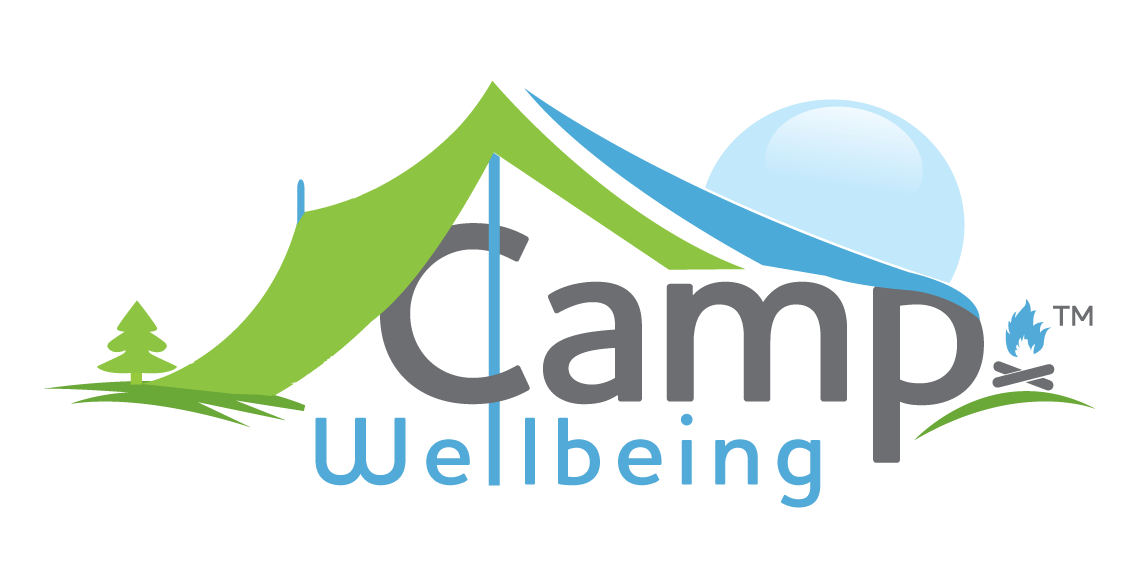 Registration FormPlease write legibly on this form.Camp Dates 		___________________________________________________________________Personal DetailsName: 		___________________________________________________________________E-mail:		___________________________________________________________________Address: 		___________________________________________________________________Home Phone:		__________________________  Mobile Phone: __________________________Age:			__________________________  Male/Female:  __________________________Special Dietary Requirements: _________________________________________________________Credit Card DetailsCard Number: 	___________________________________________________________________Expiry Date: 		___________________________________________________________________Name on Card: 	___________________________________________________________________Signature: 		___________________________________________________________________Terms and Conditions								No	YesI agree that my credit card can be charged $ 563.50 NZD					I understand that no refunds are possible once registered  				I agree to the Terms and Conditions of Camp Wellbeing					Full terms and conditions at: http://www.campwellbeing.com/terms-and-conditions.html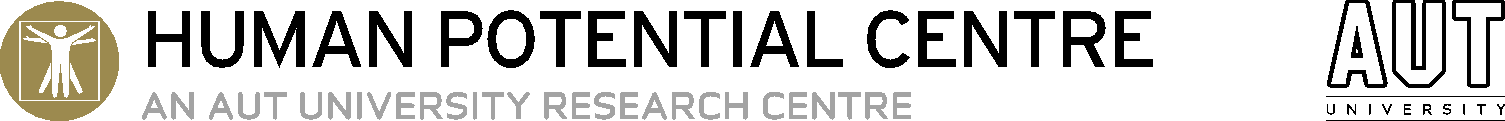 